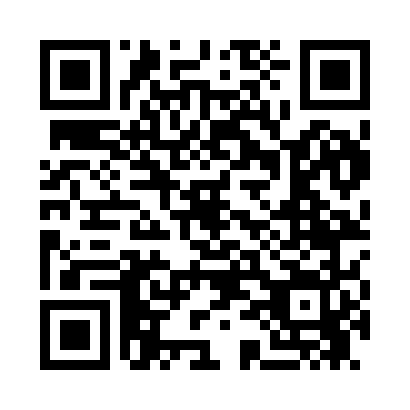 Prayer times for Wileyville, New York, USAMon 1 Jul 2024 - Wed 31 Jul 2024High Latitude Method: Angle Based RulePrayer Calculation Method: Islamic Society of North AmericaAsar Calculation Method: ShafiPrayer times provided by https://www.salahtimes.comDateDayFajrSunriseDhuhrAsrMaghribIsha1Mon3:565:391:155:178:5010:332Tue3:575:401:155:188:5010:333Wed3:585:401:155:188:5010:324Thu3:595:411:155:188:5010:325Fri3:595:421:165:188:4910:316Sat4:005:421:165:188:4910:317Sun4:015:431:165:188:4910:308Mon4:025:441:165:188:4810:299Tue4:035:441:165:188:4810:2910Wed4:045:451:165:188:4710:2811Thu4:055:461:165:188:4710:2712Fri4:075:471:175:188:4610:2613Sat4:085:471:175:188:4610:2514Sun4:095:481:175:188:4510:2415Mon4:105:491:175:188:4410:2316Tue4:115:501:175:188:4410:2217Wed4:135:511:175:178:4310:2118Thu4:145:511:175:178:4210:2019Fri4:155:521:175:178:4210:1920Sat4:165:531:175:178:4110:1721Sun4:185:541:175:178:4010:1622Mon4:195:551:175:178:3910:1523Tue4:205:561:175:168:3810:1324Wed4:225:571:175:168:3710:1225Thu4:235:581:175:168:3610:1126Fri4:255:591:175:168:3510:0927Sat4:266:001:175:158:3410:0828Sun4:276:011:175:158:3310:0629Mon4:296:021:175:158:3210:0530Tue4:306:031:175:148:3110:0331Wed4:326:041:175:148:3010:02